WEST RIDGE ELEMENTARY PTO MEETING AGENDADate: Dec. 9, 2013		Time: 6:30 – 8 p.m.		Time: 6:30 – 8 p.m.		Time: 6:30 – 8 p.m.		Location: West Ridge Elementary School CafeteriaLocation: West Ridge Elementary School CafeteriaLocation: West Ridge Elementary School CafeteriaPurpose:  Regular PTO meeting				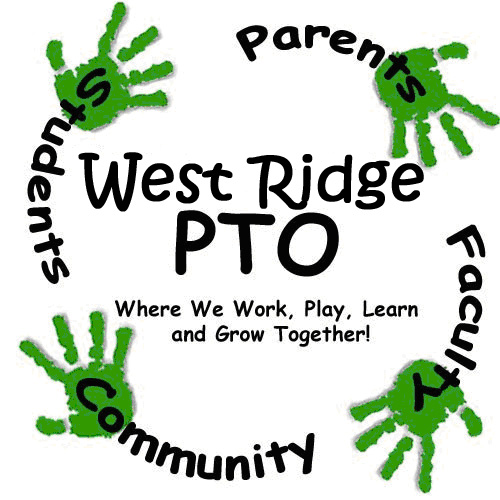 Purpose:  Regular PTO meeting				Purpose:  Regular PTO meeting				Code of Conduct: Standard Code of ConductCode of Conduct: Standard Code of ConductCode of Conduct: Standard Code of ConductCode of Conduct: Standard Code of ConductFacilitator: L. Hadaway				Facilitator: L. Hadaway				Scribe: L. Alston	Scribe: L. Alston	Scribe: L. Alston	Timekeeper: J. LiuTimekeeper: J. LiuAgenda:        Agenda:        Agenda:        Agenda:        Agenda:        Agenda:        Agenda:        Welcome, IntroductionsWelcome, IntroductionsWelcome, IntroductionsLeah HadawayLeah HadawayLeah Hadaway5 minutesOld Business/FeedbackOperation Give Back- through Dec. 13thSpirit Nights Nov. –Sonic, Gallery on the Go, Big City BurritoOld Business/FeedbackOperation Give Back- through Dec. 13thSpirit Nights Nov. –Sonic, Gallery on the Go, Big City BurritoOld Business/FeedbackOperation Give Back- through Dec. 13thSpirit Nights Nov. –Sonic, Gallery on the Go, Big City BurritoLeah HadawayJennifer LiuLeah HadawayJennifer LiuLeah HadawayJennifer Liu5 minutes 5 minutesNew BusinessWish lists from teachers updateStart thinking about Silent Auction donations for MayFundraiser for next fallOngoing Fundraising -Box Tops Update- Labels for Education-Terra Cycle UpdateBudget UpdateSpirit Nights- Skate City Dec.11Contest to encourage attendance at PTO meetings?New BusinessWish lists from teachers updateStart thinking about Silent Auction donations for MayFundraiser for next fallOngoing Fundraising -Box Tops Update- Labels for Education-Terra Cycle UpdateBudget UpdateSpirit Nights- Skate City Dec.11Contest to encourage attendance at PTO meetings?New BusinessWish lists from teachers updateStart thinking about Silent Auction donations for MayFundraiser for next fallOngoing Fundraising -Box Tops Update- Labels for Education-Terra Cycle UpdateBudget UpdateSpirit Nights- Skate City Dec.11Contest to encourage attendance at PTO meetings?Leah Hadaway Lindley Alston Natas-Haber MoffetJennifer Liu Leah Hadaway Lindley Alston Natas-Haber MoffetJennifer Liu Leah Hadaway Lindley Alston Natas-Haber MoffetJennifer Liu 10 minutes10 minutes5 minutes5 minutesSummary, Questions and Participant Feedback Summary, Questions and Participant Feedback Summary, Questions and Participant Feedback Leah HadawayLeah HadawayLeah Hadaway5 minutesCommittee Break-Out – Activities/FundraisingCommittees may stay and address any topics needed or they may schedule another time to meet.Committee Break-Out – Activities/FundraisingCommittees may stay and address any topics needed or they may schedule another time to meet.Committee Break-Out – Activities/FundraisingCommittees may stay and address any topics needed or they may schedule another time to meet.Leah HadawayLeah HadawayLeah Hadaway20 minutesAdjournAdjournAdjournNOTES:NOTES:NOTES:NOTES:NOTES:NOTES:NOTES: